МУНИЦИПАЛЬНОЕ БЮДЖЕТНОЕ ОБЩЕОБРАЗОВАТЕЛЬНОЕ УЧРЕЖДЕНИЕ СРЕДНЯЯ ОБЩЕОБРАЗОВАТЕЛЬНАЯ ШКОЛА №8ИМЕНИ ПАВЛА ИВАНОВИЧА КОЧЕРГАМУНИЦИПАЛЬНОГО ОБРАЗОВАНИЯ ЩЕРБИНОВСКИЙ РАЙОН СЕЛО НИКОЛАЕВКАПРИКАЗс. НиколаевкаОб утверждении Кодекса этики и служебного поведения работниковв МБОУ СОШ № 8 им. П.И. Кочерга с. НиколаевкаВ целях разработки и принятия организационных мер по предупреждению и противодействию коррупции в муниципальном бюджетном	общеобразовательном	учреждении	средняя общеобразовательная школа № 8 имени Павла Ивановича Кочерга муниципального образования Щербиновский район село Николаевка, п р и к а з ы в а ю :1.Утвердить Кодекс этики и служебного поведения работников вМБОУ СОШ № 8 им. П.И. Кочерга с. Николаевка (приложение).Контроль за исполнением приказа оставляю за собой.Приказ вступает в силу со дня его подписания.Директор муниципального бюджетного общеобразовательного учреждения средняя общеобразовательная школа № 8имени Павла Ивановича Кочерга муниципального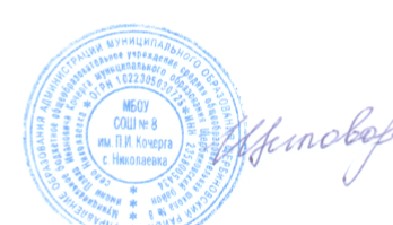 образования Щербиновский район село Николаевка                                                                               И.Г.ЩегловаПРИЛОЖЕНИЕ 1к приказу МБОУ СОШ №8 им. П.И. Кочерга муниципального образования Щербиновский районсело Николаевкаот 12.09.2019 г. №216Кодекс этики и служебного поведения работниковМБОУ СОШ № 8 им. П.И. Кочерга  с. НиколаевкаКодекс этики и служебного поведения работников (далее - Кодекс) муниципального бюджетного общеобразовательного учреждения средней общеобразовательной школы № 8 имени Павла Ивановича Кочерга  муниципального образования Щербиновский район село Николаевка разработан в соответствии с положениями Конституции Российской Федерации, Трудового кодекса Российской Федерации, Федерального закона «О противодействии коррупции» № 273-Ф3 от 25.12.2008 г., от 27 мая 2003 г. N 58-ФЗ "О системе государственной службы Российской Федерации", от 2 марта 2007 г. N 25- ФЗ "О муниципальной службе в Российской Федерации", других федеральных законов, содержащих ограничения, запреты и обязанности для государственных служащих Российской Федерации и муниципальных служащих, Указа Президента Российской Федерации от 12 августа 2002 г. N 885 "Об утверждении общих принципов служебного поведения госу- дарственных служащих", а также основан на общепринятых нравственных принципах и нормах российского общества и государства.Общие положенияКодекс представляет собой свод общих принципов профессиональной служебной этики и основных правил служебного поведения, которыми должны руководствоваться работники образовательного учреждения независимо от занимаемой ими должности.Каждый работник должен принимать все необходимые меры для соблюдения положений Кодекса, а каждый гражданин Российской Федерации вправе ожидать от работника поведения в отношениях с ним в соответствии с положениями Кодекса.Знание и соблюдение работниками положений Кодекса является одним из критериев оценки качества их профессиональной деятельности и трудовой  дисциплины.Основные обязанности, принципы и правила служебного поведения работников образовательного  учрежденияВ соответствии со ст. 21 Трудового кодекса РФ работник обязан: добросовестно выполнять свои трудовые обязанности, возложен-ные на него трудовым договором;соблюдать правила внутреннего трудовогораспорядка соблюдать трудовую дисциплину; выполнять установленные нормы труда;соблюдать требования по охране труда и обеспечению безопасности труда;бережно относиться к имуществу работодателя (в том числе к имуществу третьих лиц, находящихся у работодателя, если работодатель несет ответственность за сохранность этого имущества) и  других работников;незамедлительно	сообщить	работодателю	либо непосредственному руководителю о возникновении ситуации, представляющей угрозу жизни и здоровью людей, сохранности имущества работодателя (в том числе имущества третьих лиц, находящихся у работодателя, если работодатель несет ответственность за сохранность этого имущества).Основные принципы служебного поведения работников являются основой поведения граждан в связи с нахождением их в трудовых отношениях с МБОУ СОШ № 8 им. П.И. Кочерга с. Николаевка.Работники, осознавая ответственность перед гражданами, обществом и государством, призваны:исходить из того, что признание, соблюдение и защита прав и сво- бод человека и гражданина определяют основной смысл и содержание дея- тельности МБОУ СОШ № 8 им. П.И. Кочерга с. Николаевка;соблюдать	Конституцию	Российской	Федерации, законодательство Российской Федерации, не допускать нарушение законов и иных нормативных правовых актов исходя из политической, экономической целесообразности либо по иным мотивам;обеспечивать эффективную работу МБОУ СОШ № 8 им. П.И. Кочерга с. Николаевка;осуществлять свою деятельность в пределах предмета и целей деятельности МБОУ СОШ № 8 им. П.И. Кочерга с. Николаевка;при исполнении должностных обязанностей не оказывать предпо- чтения каким-либо профессиональным или социальным группам и организа- циям, быть независимыми от влияния отдельных граждан, профессиональных или социальных групп и организаций;исключать действия, связанные с влиянием каких-либо личных, имущественных (финансовых) и иных интересов, препятствующих добросо- вестному исполнению ими должностных обязанностей;соблюдать беспристрастность, исключающую возможность влияния на их деятельность решений политических партий и общественных объединений;соблюдать нормы профессиональной этики и правила делового поведения;проявлять корректность и внимательность в обращении с детьми, родителями (законными представителями ребенка), коллегами по работе, должностными лицами и другими гражданами;проявлять терпимость и уважение к обычаям и традициям народов России и других государств, учитывать культурные и иные особенности раз- личных этнических, социальных групп и конфессий, способствовать межнациональному и межконфессионному согласию;воздерживаться от поведения, которое могло бы вызвать  сомнение в добросовестном исполнении работником должностных обязанностей, а также избегать конфликтных ситуаций, способных нанести ущерб авторитету, репутации работника и репутации образовательного учреждению в целом;не создавать условия для получения надлежащей выгоды, пользуясь своим служебным положением;воздерживаться от публичных высказываний, суждений и оценок в отношении деятельности МБОУ СОШ № 8 им. П.И. Кочерга  с. Николаевка, его руководителя, если это не входит в должностные обязанности работника;соблюдать установленные в МБОУ СОШ № 8 им. П.И. Кочерга  с. Николаевка правила предоставления служебной информации и публичных выступлений;уважительно относиться к деятельности представителей средств массовой информации по информированию общества о работе МБОУ  СОШ№ 8 им. П.И. Кочерга с. Николаевка;постоянно стремиться к обеспечению как можно более эффективного распоряжения ресурсами, находящимися в сфере ответственности работника МБОУ СОШ № 8 им. П.И. Кочерга  с. Николаевка;противодействовать проявлениям коррупции и предпринимать меры по ее профилактике в порядке, установленном действующим законодательством, проявлять при исполнении должностных обязанностей честность, беспристрастность и справедливость, не допускать коррупционно опасного поведения (коррупционно опасным поведением применительно к настоящему Кодексу считается такое действие или бездействие сотрудника, которое в ситуации конфликта интересов создаёт предпосылки и условия для получения им корыстной выгоды и (или) преимуществ как для себя, так и  для иных лиц, организаций, учреждений, чьи интересы прямо или косвенно отстаиваются сотрудником, незаконно использующим своё служебное положение).Коррупционно опасной является любая ситуация в служебной деятельности, создающая возможность нарушения норм, ограничений и запретов, установленных для сотрудника законодательством Российской Федерации.В целях противодействия коррупции работнику МБОУ СОШ № 8 им. П.И. Кочерга  с. Николаевка рекомендуется:вести себя достойно, действовать в строгом соответствии со своими должностными обязанностями, принципами и нормами профессиональной этики;избегать ситуаций, провоцирующих причинение вреда его деловой репутации, авторитету работника МБОУ СОШ № 8 им. П.И. Кочерга  с. Николаевка;доложить об обстоятельствах конфликта (неопределенности) непосредственному начальнику;обратиться в комиссию по трудовым спорам и профессиональной этике МБОУ СОШ № 8 им. П.И. Кочерга с. Николаевка в случае, если руководитель не может разрешить проблему, либо сам вовлечён в ситуацию этического конфликта или этической неопределенности.Работник МБОУ СОШ № 8 им. П.И. Кочерга  с. Николаевка может обрабатывать и передавать служебную информацию при соблюдении действующих в государственных учреждениях РФ норм и требований, принятых в соответствии с законодательством Российской Федерации. Работник обязан принимать соответствующие меры по обеспечению безопасности и конфиденциальности информации, за несанкционированное разглашение ко- торой он несет ответственность или (и) которая стала известна ему в связи с исполнением им должностных обязанностей.Работник, наделенный организационно-распорядительными полно- мочиями по отношению к другим работникам, должен стремиться быть для них образцом профессионализма, безупречной репутации, способствовать формированию в организации либо ее подразделении благоприятного для эффективной работы морально - психологического климата.Работник,	наделенный	организационно-распорядительными полномочиям по отношению к другим работникам, призван:принимать меры по предупреждению коррупции, а также меры к тому, чтобы подчиненные ему работники не допускали коррупционно- опасного поведения, своим личным поведением подавать пример честности, беспристрастности и справедливости;не допускать случаев принуждения работников к участию в дея- тельности политических партий, общественных объединений и религиозных организаций;по возможности принимать меры по предотвращению или урегулированию конфликта интересов в случае, если ему стало известно о возникновении у работника личной заинтересованности, которая приводит или может привести к конфликту интересов.Антикоррупционное	поведение	руководителя образовательного учрежденияКоррупционно опасное поведение руководителя является злостным видом аморального поведения, дискредитирующим звание руководителя образовательного учреждения.Профилактика коррупционно опасного поведения руководителя за- ключается в:глубоком и всестороннем изучении морально-психологических и деловых качеств для назначения на должности руководящего работников МБОУ СОШ № 8 им. П.И. Кочерга  с. Николаевка, учёте соблюдения ими профессионально этических правил и норм;изучении с руководителями всех уровней нравственных основ.профессионально-этических правил и норм, выработке у них навыков антикоррупционного поведения;воспитании у руководителей личной ответственности за  состояние служебной дисциплины, законности и антикоррупционной защиты сотрудников ОУ;предупреждении и своевременном разрешении ситуаций этических конфликтов, этической неопределенности, вызванных двойными моральными стандартами или двусмысленностью трактовки приказов, распоряжений.Руководитель МБОУ СОШ № 8  им. П.И. Кочерга с. Николаевка обязан представлять сведения о доходах, об имуществе и обязательствах имущественного характера в соответствии с законодательством Российской Федерации .Отношение работников МБОУ СОШ № 8 им. П.И. Кочерга  с. Николаевка к подаркам и иным знакам  внимания4.1.Получение или вручение работникам МБОУ СОШ № 8 им. П.И. Кочерга с. Николаевка подарков, вознаграждений, призов, а также оказание разнообразных почестей, услуг (далее - подарков), за исключением случаев, предусмотренных законом, могут создавать ситуации этической неопре- деленности, способствовать возникновению конфликта интересов.Принимая или вручая подарок, работник МБОУ СОШ № 8 им. П.И. Кочерга  с. Николаевка попадает в реальную или мнимую зависимость от дарителя (получателя), что противоречит нормам профессионально-этического стандарта антикоррупционного поведения.Общепринятое гостеприимство по признакам родства, землячества, приятельских отношений и получаемые (вручаемые) в связи с этим подарки не должны создавать конфликта интересов.Работник может принимать или вручать подарки, если:это является частью официального протокольного мероприятия и происходит публично, открыто;ситуация не вызывает сомнения в честности и бескорыстии; 4.5.Получение   или   вручение   подарков   в   связи   с      выполнениемпрофессиональных обязанностей возможно, если это является официальным признанием личных профессиональных достижений работника МБОУ  СОШ№ 8  им. П.И. Кочерга с. Николаевка Работнику МБОУ СОШ № 8 им. П.И. Кочерга с. Николаевка не следует:создавать предпосылки для возникновения ситуации провокационного характера для получения подарка;принимать подарки для себя, своей семьи, родственников, а также для лиц или организаций, с которыми сотрудник имеет или имел отношения, если это может повлиять на его беспристрастность;-передавать подарки другим лицам, если это не связано с выполнением его служебных обязанностей;выступать посредником при передаче подарков в личных корыст- ных интересах.Сотрудником МБОУ СОШ № 8 им. П.И. Кочерга  с. Николаевка запрещается получать в связи с исполнением им должностных обязанностей вознаграждения от физических и юридических лиц (подарки, денежное вознаграждение, ссуды, услуги материального характера, плату за развлечения, отдых,  за пользование транспортом и иные вознаграждения).Зашита интересов работника образовательного учреждения5.1. Работник МБОУ СОШ № 8 им. П.И. Кочерга  с. Николаевка, добросовестно выполняя профессиональные обязанности, может подвергаться угрозам, шантажу, оскорблениям и клевете, направленным на дискредитирование деятельности сотрудника МБОУ СОШ № 8 им. П.И. Кочерга  с. Николаевка.. Защита работника от противоправных действий дискредитирующего характера является моральным долгом руководства МБОУ СОШ № 8 им. П. И. Кочерга  с. Николаевка.. Руководителю образовательного учреждения надлежит поддерживать и защищать работника в случае его необоснованного обвинения.. Работник в случае ложного обвинения его в коррупции или иных противоправных действиях имеет право опровергнуть эти обвинения, в том числе в судебном порядке. Работник, нарушающий принципы и нормы профессиональной этики, утрачивает доброе имя и порочит честь МБОУ СОШ № 8 им. П.И. Кочерга  с. Николаевка.Рекомендательные этические правила служебного поведения работников МБОУ СОШ № 8 им. П.И. Кочерга  с.НиколаевкаВ служебном поведении работнику необходимо исходить из консти- туционных положений о том, что человек, его права и свободы являются высшей ценностью и каждый гражданин имеет право на неприкосновенность частной жизни, личную и семейную тайну, защиту чести, достоинства своего доброго имени.В служебном поведении работник воздерживается от:любого вида высказываний и действий дискриминационного ха- рактера по признакам пола, возраста, расы, национальности, языка, гражданства, социального, имущественного или семейного положения, политических или религиозных предпочтений;грубости, проявлений пренебрежительного тона, заносчивости, предвзятых замечаний, предъявления неправомерных, незаслуженных обвинений, угроз, оскорбительных выражений или реплик, действий, препятствующих нормальному общению или провоцирующих противо- правное поведение;курения на территории МБОУ СОШ № 8 им. П.И. Кочерга с. Николаевка.Работники призваны способствовать своим  служебным поведением установлению в коллективе деловых взаимоотношений и конструктивного сотрудничества друг с другом.Работники должны быть вежливыми,  доброжелательными, корректными, внимательными и проявлять терпимость в общении с детьми, родителями (законными представителями ребенка), коллегами и другими гражданами.Внешний вид работника при исполнении им должностных обязанностей, в зависимости от условий трудовой деятельности, должен способствовать уважительному отношению граждан к государственному учреждению и соответствовать общепринятому деловому стилю, который отличает сдержанность, традиционность, аккуратность.Ответственность за нарушение положений  кодекса7.1. Нарушение сотрудниками МБОУ СОШ № 8 им. П.И. Кочерга  с. Николаевка положений кодекса подлежит моральному осуждению на заседании соответствующей комиссии по соблюдению требований к служебному поведению сотрудников МБОУ СОШ № 8 с. Николаевка и урегулированию конфликта интересов, образуемой в соответствии с Указом Президента Российской Федерации от 1 июля 2010 г. N 821 "О комиссиях по соблюдению требований к служебному поведению федеральных государственных служащих и урегулированию конфликта интересов", а в случаях, предусмотренных федеральными  законами,  нарушение положений кодекса влечет применение к сотруднику ОУ мер юридической ответственности. Соблюдение сотрудниками МБОУ СОШ № 8 с. им. П.И. Кочерга Николаевка положений кодекса учитывается при проведении аттестаций, формировании кадрового резерва для выдвижения на вышестоящие должности, а также при наложении дисциплинарных взысканий.от 12.09.2019 г.№ 216